Муниципальное бюджетное дошкольное образовательное учреждениеДетский сад № 22 «Журавленок» городского округа город Октябрьский Республики БашкортостанКонспектРазвлечения «Цветок здоровья»для воспитанников 4-5 лет Составила и разработалавоспитательР.Г. Валеева ____________Дата 28.10.2020г.Согласовано:ст. воспитательР.Р. Мигунова ____________г. Октябрьский2020 – 2021 уч. годЦель.  Обобщение знаний о составляющих здорового образа жизни.Задачи: Образовательные:обобщить знания о взаимосвязи здоровья с двигательной активностью, гигиеной одежды и тела, режимом дня, пребыванием на воздухе и правильном питанием: закрепить навыки здоровье сбережения посредством выполнения физических упражнений.Развивающие:развивать физическую и мыслительную активность, воображение, познавательный интерес.Воспитывающие:воспитывать у детей желание заботиться о своем здоровье, доброжелательные отношения со сверстниками в совместной двигательной деятельности.Форма организации деятельности: квест игра, групповая.Место проведения: групповая комната.Интеграция: познавательное развитие, речевое развитие, социально – коммуникативное развитие, физическая культура.Предварительная работа. -чтение произведений тематической литературы-беседы о здоровом образе жизни-дидактические игры-рассматривание иллюстраций: режим дня, виды спорта, вредные и полезные продукты-выполнение комплексов упражнений по Су-Джок терапииПредметно-игровая среда.  Оборудование, игровой материал:-цветок-шарики для Су-Джок терапии-сундук-конверт-муляжи овощей и фруктов-корзины с шариками-аудиозаписьСловарная работа: баскетбол, личная гигиена, режим дня.Методы и методические приемы:Метод диалогического общения.Словесный – рассказ, пояснение, одобрения, указания.Игровой – использованы сюжет, проблемная ситуация, игра.Практический – показ, выполнение.Ход игры1 часть. Организационный момент. Проблемная ситуация. Воспитатель: -Ребята, нам пришло письмо от жителей планеты Здоровья, в котором сообщается, что есть удивительный, волшебный цветок - цветок Здоровья! Кто его раскроет, тот станет здоровым и сильным. Растет этот цветок в волшебном саду. Но там приключилась беда, подул ветерок и оторвал лепестки цветка. Подхватил все лепестки и разбросал их. Надо помочь цветочку. чтобы он снова ожил и одарил всех своей волшебной силой здоровья.Воспитатель: - Поможем жителям планеты Здоровья?  (Да)Воспитатель: - Тогда отправляемся на поиски, а жители страны Здоровья хотят нам помочь и приготовили подсказки.2 часть. Ход игры.Воспитатель: - И вот первая подсказка. Первый лепесток спрятан там, где стоят кубики. (Дети находят лепесток и рассматривают. Ребенок читает четверостишие)Воспитатель: - Молодцы, посмотрите, что здесь изображено? (Зарядка)- Правильно!  Давайте с вами сделаем зарядку. (дети выполняют движения по тексту)Ручки-ручки — потягушкиИ ладошки — похлопушки.Ножки-ножки – топотушки,Побегушки, попрыгушки.С добрым утром, ручки,Ладошки и ножки,Щёчки-цветочки – чмок!Воспитатель: - Когда мы делаем зарядку? (Каждое утро)Воспитатель: - Зачем нам нужно делать зарядку? (Чтобы быть сильными, здоровыми, чтобы взбодриться)Воспитатель: - А давайте с вами вспомним нашу необычную гимнастику. Выполним упражнения для рук. (Выполняют упражнения из Су-Джок терапии)Положить шарик на ладонь одной руки и прикрыть сверху другой, потом поменять руки местами.Сжимание и разжимание шарика в кулаке по очереди каждой рукой.Активное надавливание на иголки шарика пальчиками.Катание шарика по ладоням круговыми движениями.Прокатывание шарика вверх и вниз.Упражнение с кольцом.Воспитатель: -Вот мы нашли первый лепесток цветка! И вторая подсказка, следующий лепесток спрятан там, где мы принимаем водные процедуры. Воспитатель: - Молодцы, посмотрите, что здесь изображено? (Дерево. Ребенок читает двустишие.)Воспитатель: -Это волшебное дерево, а узнать, что на нем растет нам помогут загадки.Ускользает, как живое,Но не выпущу его я,Дело ясное вполне-Пусть отмоет руки мне (Мыло)Пластмассовая спинка,Жесткая щетинка,С зубной пастой дружит,Нам усердно служит. (Зубная щетка)И махровое, и гладкое бывает,Кто помылся, тот о нем не забываетВзрослого, младенца вытирает…(Полотенце)Хожу, брожу не по лесам,А по усам, по волосам.И зубы у меня длинней,Чем у волков, и медведей. (Расческа)Я увидел свой портрет,Отошел – портрета нет. (Зеркальце)Воспитатель: - Правильно! А как можно, одним словом, назвать все эти предметы? (Предметы гигиены)- Молодцы! Вот мы нашли второй лепесток цветка! И вот еще одна подсказка, следующий лепесток спрятан там, где лежат продукты.-Молодцы, посмотрите, что здесь изображено? (Корзина с продуктами питания. Ребенок читает четверостишие.)- Ребята, помогите мне пожалуйста отобрать в одну корзину овощи, а в другую фрукты. (Дети собирают в одну корзину овощи, в другую фрукты)- Чем полезны овощи и фрукты? (Витаминами)- Молодцы! Вот мы нашли третий лепесток цветка! И вот еще одна подсказка, следующий лепесток спрятан в спортивном уголке.- Молодцы, посмотрите, что здесь изображено? (Дети занимаются спортом. Ребенок читает двустишие.)- Правильно! Давайте поиграем в игру «Баскетбол» Дети делятся на две команды, каждая пытается как можно больше попасть в корзину мячом. - Зачем нам нужно заниматься спортом? (Чтобы быть здоровыми, сильными, смелыми.)   -Молодцы! Вот мы нашли четвертый лепесток цветка! И вот еще одна подсказка, следующий лепесток спрятан там, где вы переодеваетесь. (Дети ищут лепесток в раздевалке)- Молодцы, посмотрите, что здесь изображено? (День, вечер, ночь, утро)- Правильно! А по-другому можно сказать режим дня. Люди давно пришли к выводу о том, что для хорошего самочувствия, необходимо чередовать все виды деятельности: труд, отдых, сон, т.е. соблюдать режим дня. (Ребенок читает четверостишие)- Сейчас проверим, знаете вы их или нет. Если это правильно –хлопайте в ладоши, если нет – топайте ногами.-Просыпаемся мы утром.-Завтракаем мы вечером-Ужинаем вечером-Играем днем-Умываемся вечером-Гуляем ночью-Обедаем днем-Спим ночью.Воспитатель; - Молодцы! Вот мы нашли четвертый лепесток цветка! И вот еще одна подсказка, следующий лепесток спрятан там, где вы спите. (Дети ищут лепесток в спальне)- Молодцы, посмотрите, что здесь изображено? (Полянка, природа. Ребенок читает четверостишие)- Чтобы быть здоровыми нужно не только заниматься спортом, но и отдыхать, а лучше всего это делать на природе. - Давайте закроем глаза, представим, что мы с вами находимся в лесу. Посидим тихонько. Послушаем щебетание птиц, как листья шумят на ветру и тихонечко падают на землю. Возможно, вы услышите еще какие-то звуки…(Звучит аудиозапись) Теперь медленно открываем глаза. Отдохнули?3 часть. Заключительная.Воспитатель: - Какие вы молодцы! Ребята, мы нашли с вами все части цветка здоровья. Давайте соберем цветок и вспомним из каких составляющих частей состоит цветок здоровья?(Дети собирают цветок. Зарядка, правильное питание, занятия физкультурой, соблюдение режима дня, соблюдение правил личной гигиены.)Рефлексия.Воспитатель: - Ребята, вам понравилось наше приключение? (Ответы детей)- Что больше всего вам понравилось?- А какое у вас сейчас настроение?  - Хорошее настроение – это тоже залог здоровья.(Смайлики в подарок)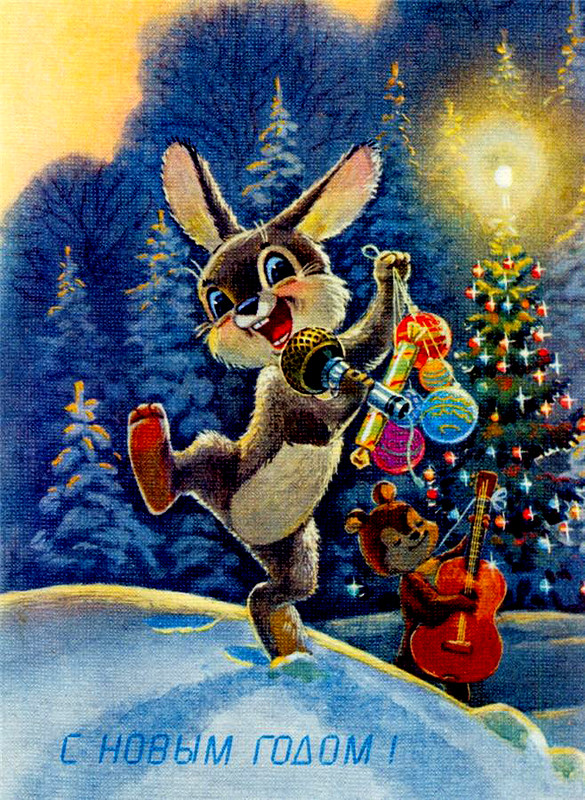 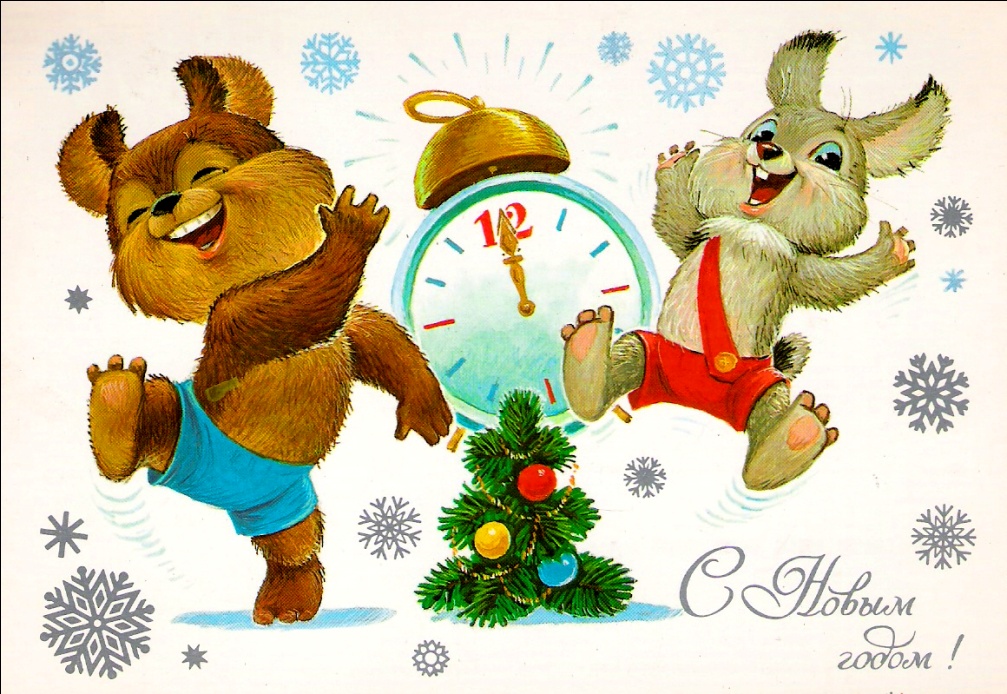 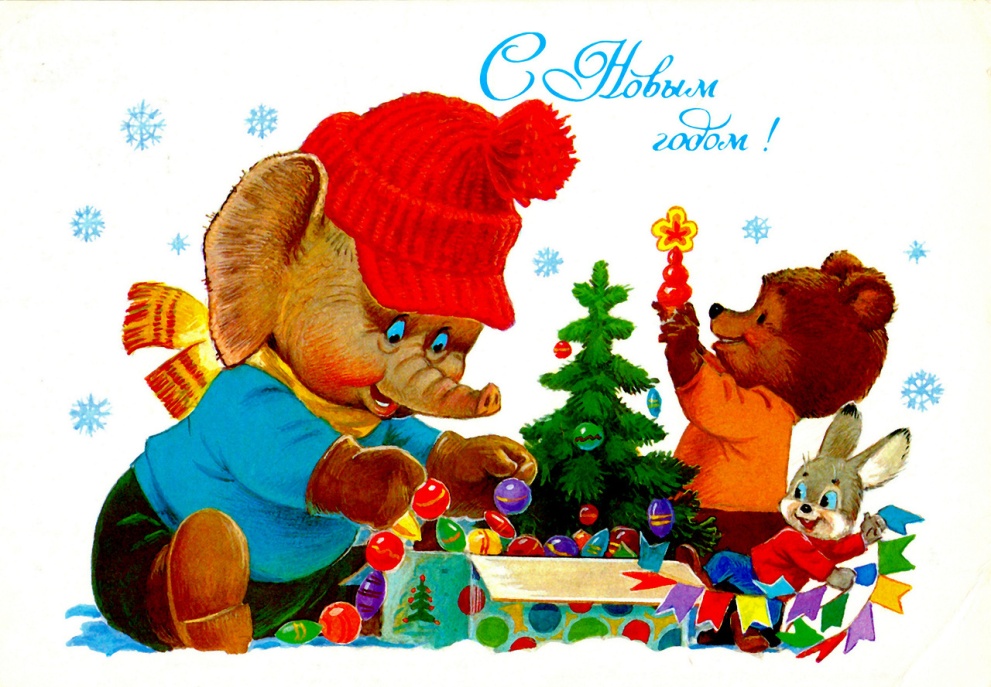 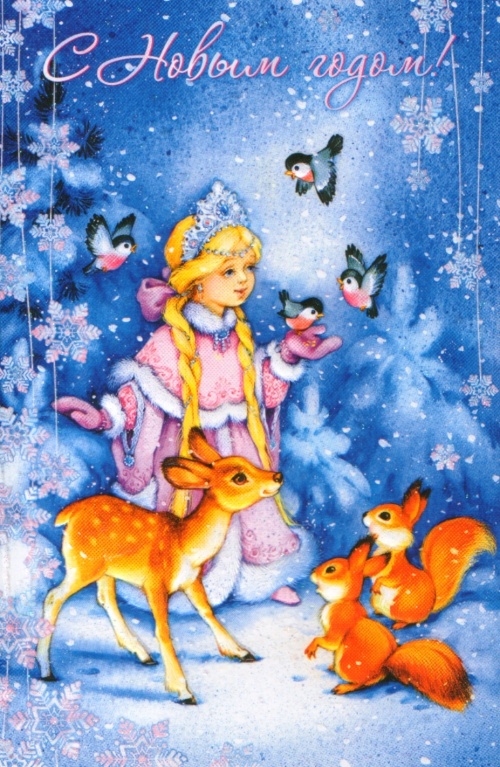 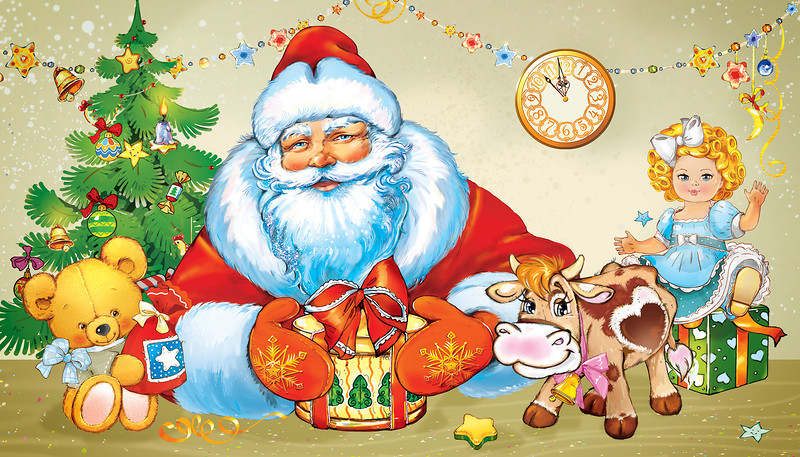 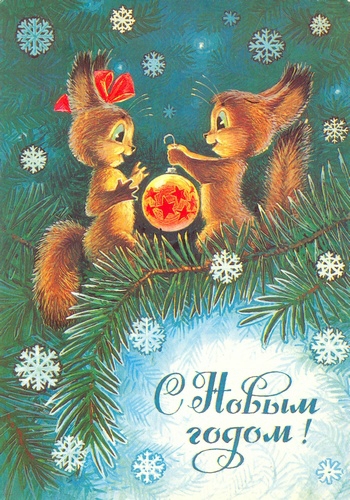 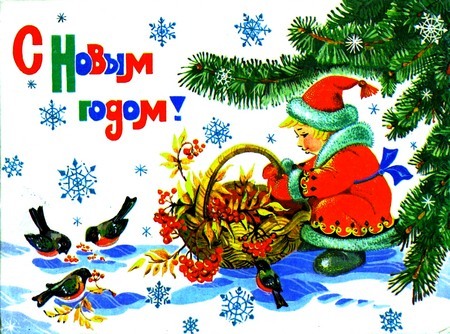 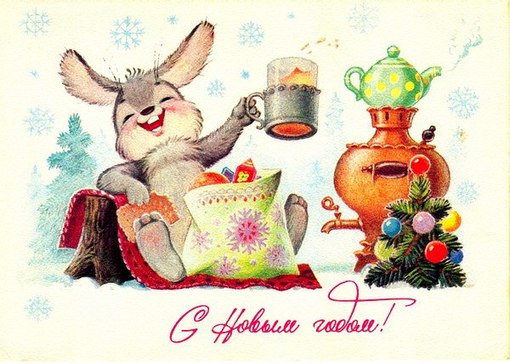 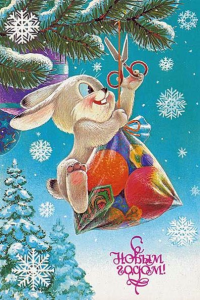 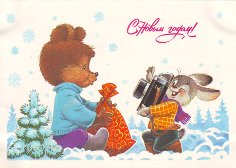 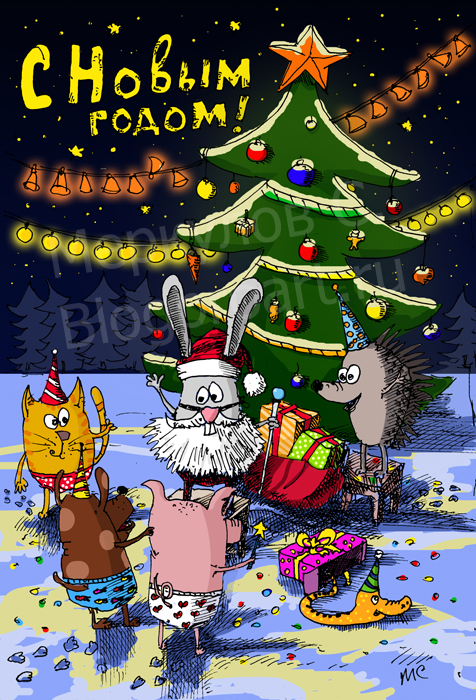 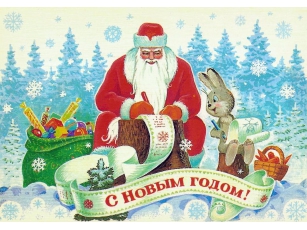 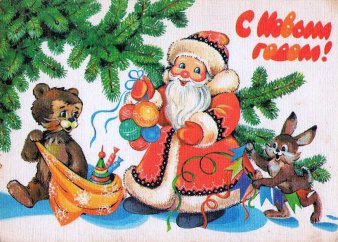 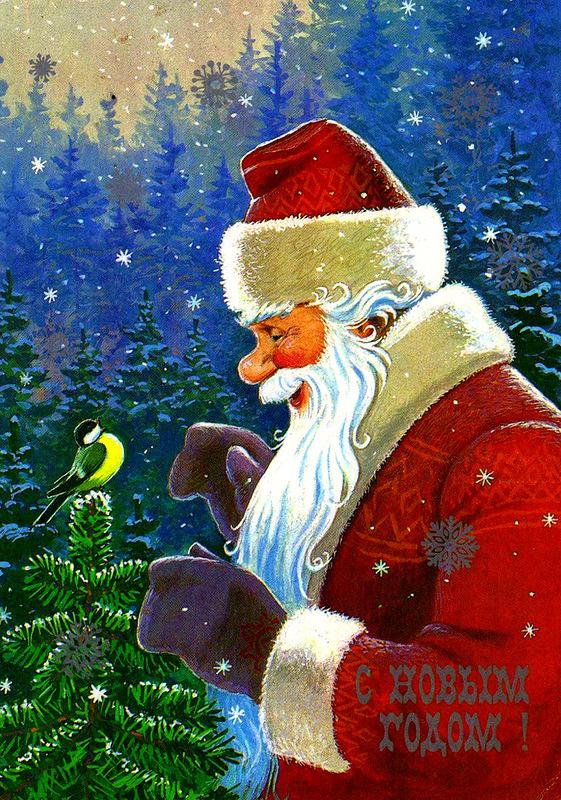 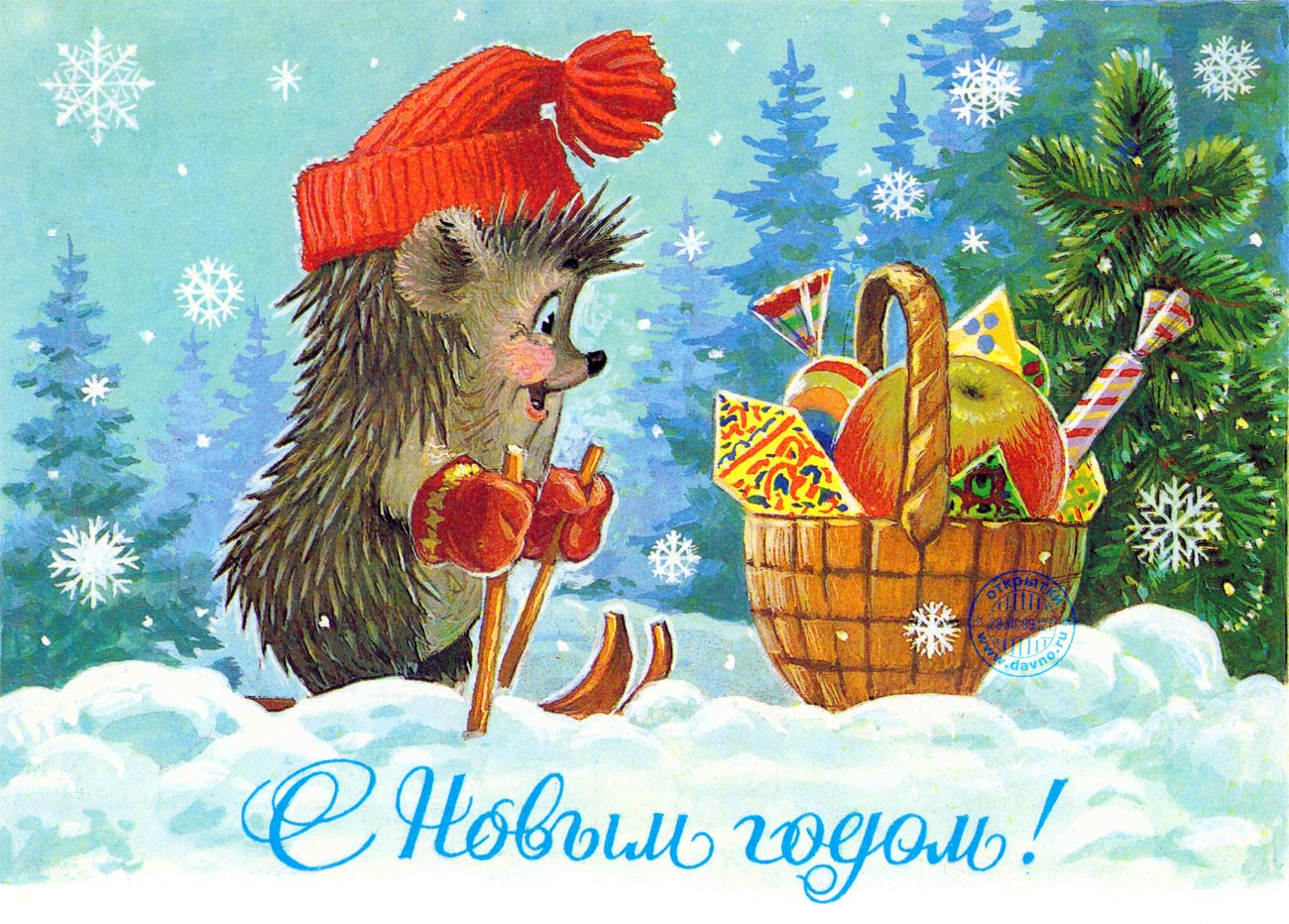 Приложение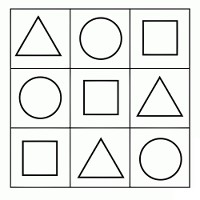 